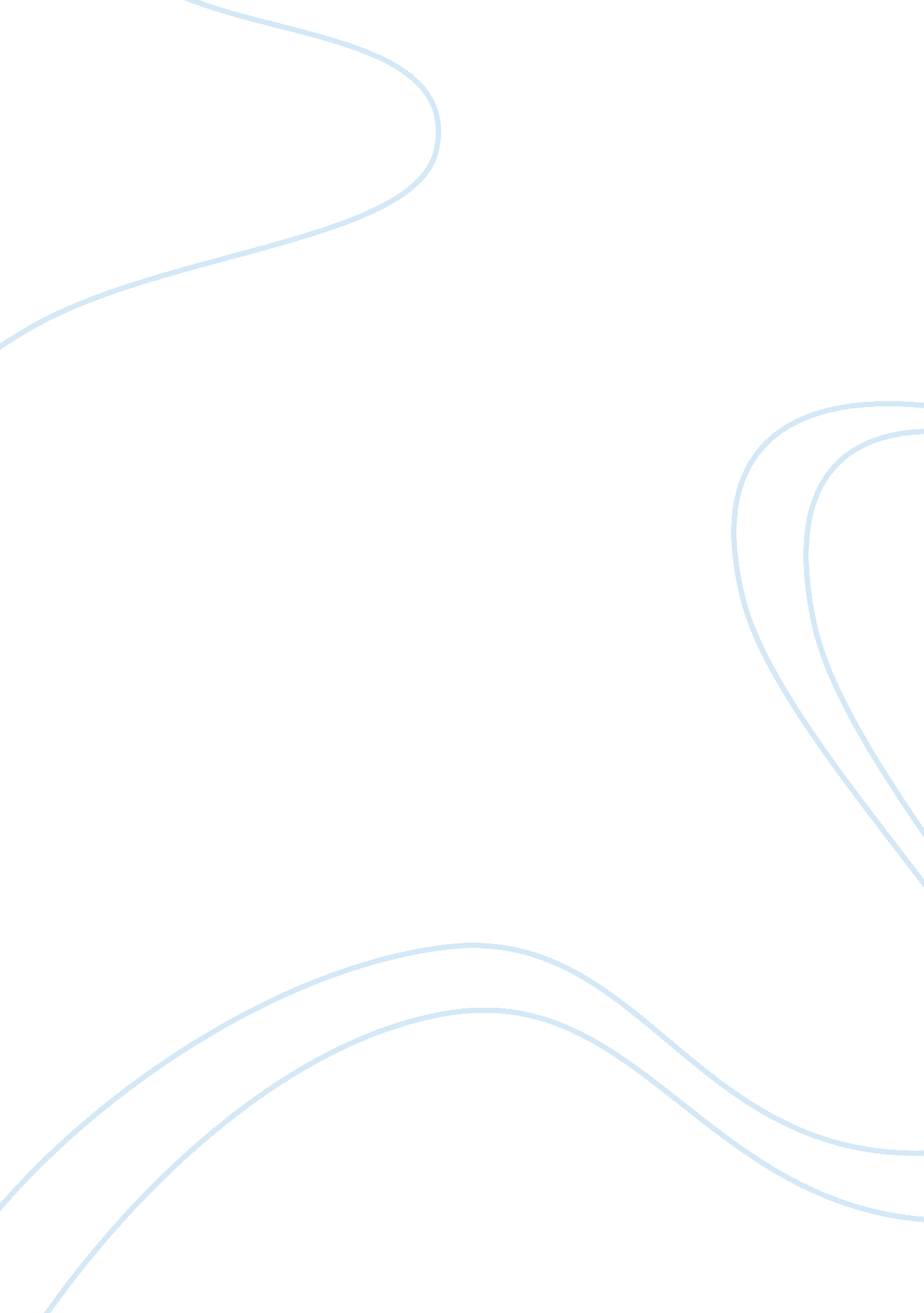 Nokia swot analysis essay sample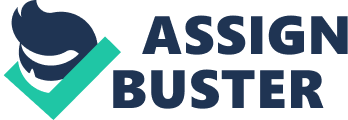 StrengthsWeaknesses 
* Sold about more than 1 million smartphones last quarter than average analysts expected 
* Leader in Supply Chain Managment 
* Strong finances 
* World leader in R&D 
* Nokia has built one of the wireless industry’s strongest and broadest IPR portfolios with over 10, 000 patents * Sold about more than 1 million smartphones last quarter than average analysts expected 
* Leader in Supply Chain Managment 
* Strong finances 
* World leader in R&D 
* Nokia has built one of the wireless industry’s strongest and broadest IPR portfolios with over 10, 000 patents * Weak presence in the US market 
* Declining profits and market share in smartphones segment * No plan B if the collaboration with Windows doesnt work out * Applications on windows operation system only exceed to 50, 000 compared to Apple’s 500, 000 * The ” Osborne effect” created by announcing windows phone before its launch impacted on sales. * Weak presence in the US market 
* Declining profits and market share in smartphones segment * No plan B if the collaboration with Windows doesnt work out * Applications on windows operation system only exceed to 50, 000 compared to Apple’s 500, 000 * The ” Osborne effect” created by announcing windows phone before its launch impacted on sales. Internal assesment 
of the organisation SWOT 
ANALYSIS 
SWOT 
ANALYSIS OpportunitiesThreats 
* Low cost manufacturing mobile companies can erase nokias presence with low-end phones in emerging markets * Due to rapid technology the product life cycle is short * Inability to create a high-end nisch mobile phone and compete with companies such as Apple, RIM * Low cost manufacturing mobile companies can erase nokias presence with low-end phones in emerging markets * Due to rapid technology the product life cycle is short * Inability to create a high-end nisch mobile phone and compete with companies such as Apple, RIM * Lumia 900 was announced as the best smartphone at CES 2012. The phone has a great chance to gain market share in US with high end customers * Windows platform has proved to be a powerful ecosystem * The partnership with windows can increase the development of applications in Nokia App store * The exclusive partnership with At&t makes Nokia the only company offering 4G to its customers. With high demand on bandwith this is a opportunity to lead innovation further. * Lumia 900 was announced as the best smartphone at CES 2012. The phone has a great chance to gain market share in US with high end customers * Windows platform has proved to be a powerful ecosystem * The partnership with windows can increase the development of applications in Nokia App store * The exclusive partnership with At&t makes Nokia the only company offering 4G to its customers. With high demand on bandwith this is a opportunity to lead innovation further. External assesment of the organisation Strengths 
Lumia 900 utsågs till bästa mobil på CES 2012 Jan. 26 (Bloomberg) — Nokia Oyj, a year into an alliance with Microsoft Corp. to try to win back market share lost to Apple Inc., sold more smartphones last quarter than analysts predicted, boosting confidence in its ability to compete. Nokia delivered 19. 6 million smartphones that can handle tasks such corporate e-mail and playing movies, including the Lumia models that went on sale in November, the Espoo, Finland- based company said today. That’s about 1 million more than the average estimate of analysts. The company nominated Risto Siilasmaa, the founder and chairman of Finnish security software maker F-Secure Oyj, as its next chairman, succeeding 61-year-old Jorma Ollila. Marko Ahtisaari, Nokia’s design chief, was promoted to executive vice president and will report directly to Elop. Opportunities Threaths 
“ There’s still a lot of uncertainty because in absolute terms these are very small volumes so much more is needed to be able to project longer term development, which is where the investor focus is now.” Weakness 
Nokia är fortfarande till stor del beroende av försäljningen av ordinära telefoner, ett segment som Handelsbanken bedömer är i strukturell nedgång. Den största risken för Nokia är att nedgången tilltar under 2012. Källor Lower than expected Lumia Sales 
http://www. bloomberg. com/news/2011-11-22/nokia-falls-on-analyst-report-of-lowe 
r-than-expected-lumia-sales. html# Nokia Smartphones beat analyst estimates as lumia ships 
http://www. businessweek. com/news/2012-01-30/nokia-smartphone-sales-beat-analyst-estimates-as-lumia-ships. html http://www. freeswotanalysis. com/telecommunication-companies-swot-analysis/9-nokia-swot-analysis. html http://nokiapoweruser. com/2012/01/07/swot-analysis-and-q4-prediction117-million-shipments-for-nokia/ Windows phone måste lyckas 
http://di. se/Default. aspx? pid= 258435__ArticlePageProvider&epslanguage= sv&referrer= Strategic anlysis of Nokia 
http://scotttaylor. eu/strategy-analysis-nokia/#comments 